ДОГОВОР N
оказания платных образовательных услуг г. Нижний Новгород                                                                                            «__» ________ 20__ г.Общество с ограниченной ответственностью  «Медицинский стандарт» именуемое в дальнейшем «Исполнитель», действующее на основании лицензии на осуществление образовательной̆ деятельности ________________________, действующего на основании Устава, с одной̆ стороны, и ________________________________________________(Устав,/паспорт)_________________________________ 
стороны, заключили настоящий Договор о нижеследующем: 1. Предмет договора1. Исполнитель предоставляет Слушателю образовательные услуги по дополнительной профессиональной программе «______________» в объеме ______ часов по очной форме обучения (далее – Программа), а Слушатель обязуется принять данные услуги и оплатить.
1.2. Срок обучения Слушателя, в соответствии с программой, составляет ____ месяцев. Началом обучения по программе является дата зачисления Слушателя в порядке, установленном п. 1.4 настоящего договора. Занятия проводятся в соответствии с расписанием учебных занятий программы. 1.3. Образовательные услуги, указанные в п.1.1., оказываются Исполнителем по адресу; г. Нижний Новгород, пр. Молодежный, д. 31 корп. 5 пом. 1.1.4. Зачисление Слушателя проводится в соответствии с действующими локальными нормативными актами Исполнителя после внесения Слушателем оплаты за обучение согласно разделу 4 настоящего Договора. 1.5. Слушателю, успешно освоившему дополнительную профессиональную программу и после успешного прохождения итоговоӗ аттестации Исполнитель обязуется выдать:
- для слушателей̆ программы переподготовки 252 академических часов – диплом установленного образца. /для слушателей программы повышения квалификации 216 академических часов – удостоверение установленного образца/ для слушателей образовательной программы 24 академических часов – удостоверение /свидетельство установленного образца.1.6. Слушателю, успешно освоившему дополнительную программу и успешного прохождения итоговой аттестации Исполнитель обязуется выдать документ о квалификации (удостоверение) установленного образца Исполнителя лично или направить почтовым отправлением (заказным письмом) за счет Исполнителя на имя Слушателя. 2. Права сторон2.1. Исполнитель имеет право: 2.1.1. Составлять учебные планы к реализуемым Исполнителем образовательным программам и корректировать его в части изменения тематического и логического наполнения и объема дисциплин, порядка их изучения.2.1.2. Самостоятельно осуществлять образовательный процесс, порядок и периодичность промежуточной аттестации Слушателя, применять к нему поощрения и налагать взыскания в пределах, предусмотренных учебным планом, учебной программой, иными локальными нормативными актами Исполнителя. 2.1.3. При ненадлежащем выполнении Слушателем условий настоящего Договора, расторгнуть настоящий̆ Договор в случаях, установленных настоящим Договором и действующим законодательством Российской̆ Федерации.2.1.4. В случае неоплаты образовательных услуг Исполнителя не допустить Слушателя к занятиям. 2.1.5. Требовать от Слушателя соблюдения правил обучения по Программе, правил внутреннего распорядка обучающихся и иных внутренних актов Исполнителя, правил техники безопасности.2.1.6. Осуществлять иные права, установленные действующим законодательством Российской̆ Федерации и локальными актами Исполнителя. 2.2. Слушатель имеет право:2.2.1. Получить дополнительное образование в соответствии с учебным планом Исполнителя.
2.2.2. Требовать от Исполнителя предоставления информации по вопросам организации и обеспечения надлежащего исполнения услуг, предусмотренных п.1 настоящего договора.
2.2.3. Получать полную и достоверную информацию по вопросам, касающимся процесса обучения, оценки знаний, умений и навыков, а также о критериях этих оценок.
2.2.4. Пользоваться учебно-методическими, программными материалами и иными материалами по изучаемым дисциплинам.2.2.5. Осуществлять иные права, установленные действующим законодательством Российской̆ Федерации и внутренними локальными актами Исполнителя. 3. Обязанности сторон3.1. Исполнитель обязан: 3.1.1. Обеспечить Слушателю предоставление образовательных услуг по Программе, в соответствии с утвержденным учебным планом.3.1.2. Предоставить Слушателю учебно-методические материалы, необходимые для обучения (в составе, определяемом Исполнителем); 3.1.3. При изменении времени или места оказания услуг, определённых настоящим договором заранее сообщить Слушателю причины переноса, а также новое время и место оказания услуг.3.1.4. Сохранять конфиденциальность информации, ставшей ему известной от Слушателя, при оказании услуг в рамках настоящего Договора при условии, что информация признана конфиденциальной̆ отдельным соглашением Сторон либо является таковой̆ в силу Закона. 3.2. Слушатель обязан: 3.2.1. В течение 5 (пяти) календарных дней с момента заключения Договора предоставить все необходимые для осуществления образовательного процесса документы одним из следующих способов: личной подачей по месту нахождения Исполнителя, а так же направить на адрес электронной почты Исполнителя электронные копии необходимых документов: копию паспорта (страницы с фотографией и с регистрацией), диплома с приложением об образовании, подписанного договора, соглашения, заявления. При смене фамилии Слушатель обязан предоставить копию документов, подтверждающих смену фамилии. 3.2.2. Выполнять задания, предусмотренные правилами обучения и учебным планом.
3.2.3. Не копировать, не распространять, в том числе с целью получения прибыли, а также не передавать, в том числе с целью копирования и воспроизведения, третьим лицам полученные в процессе обучения учебно-методические, программные материалы.
3.2.4. Соблюдать Правила внутреннего распорядка обучающегося, Правила обучения по Программе и иные локальные нормативные акты Исполнителя.3.2.5. Принять образовательные услуги Исполнителя в сроки, определенные в разделе 1 Договора.
3.2.6. Своевременно вносить оплату за предоставляемые услуги согласно разделу 4 настоящего Договора.3.2.7. Освоить дополнительную профессиональную программу в срок, указанный в п. 1.2 и настоящего Договора. Обязательства Исполнителя по обучению прекращаются по окончании срока освоения Программы.3.2.8. После прохождения обучения забрать Документ об образовании (Диплом о профессиональной переподготовке/Удостоверение о повышении квалификации) в офисе Исполнителя либо почтовым отправлением.3.2.9. Возмещать ущерб, причиненный имуществу Исполнителя, в соответствии с законодательством Российской Федерации.4. Стоимость услуг и порядок расчетов4.1. Полная стоимость платных образовательных, услуг, оказываемых по настоящему Договору, составляет _______________ (_______________________________) рублей̆ 00 копеек за весь курс обучения и НДС не облагается на основании п. 2 ст. 346.11 НК РФ.4.2. Оплата производится единовременно авансовым платежом в размере 100% суммы, указанной в п. 4.1. за весь курс обучения в течение 5 банковских дней с момента подписания договора и выставления счета. 4.3. Стоимость образовательных услуг, указанная в п. 4.1. настоящего договора, включает в себя стоимость учебно - методических и программных материалов, передаваемых Слушателю.
4.4. Увеличение стоимости образовательных услуг после заключения настоящего договора не допускается, за исключением увеличения стоимости указанных услуг с учетом уровня инфляции.5. Основания изменения и расторжения Договора5.1. Настоящий Договор может быть изменён или расторгнут по соглашению Сторон. 5.2. Настоящий Договор может быть расторгнут по инициативе Исполнителя:−  в одностороннем внесудебном порядке при неисполнении Слушателем обязательств, предусмотренных настоящим Договором, в том числе при несоблюдении Слушателем обязанности по добросовестному освоению образовательной программы полностью, либо в части, и наличии у него [Слушателя] академической задолженности;−  в одностороннем внесудебном порядке, если надлежащее исполнение обязательств по оказанию платных образовательных услуг стало невозможным вследствие действия (бездействия) Слушателя.5.2.2. по инициативе Слушателя:− в любое время при условии оплаты Исполнителю фактически понесённых им расходов, связанных с исполнением обязательств по настоящему Договору, включая расходы на создание переданных Слушателю при зачислении на Программу учебно-методических материалов.6. Обстоятельства непреодолимой силы6.1. Стороны не несут ответственности за задержки в исполнении или неисполнение обязательств по Договору, если задержки или неисполнение произошли вследствие обстоятельств непреодолимой силы; в число таких обстоятельств входят война (включая гражданскую), мятежи, саботаж, забастовки, пожары, взрывы, наводнение или иные стихийные бедствия, издания актов государственных органов Российской Федерации или субъектов Федерации, или органов местного самоуправления. 6.2. Немедленно после получения информации о наступлении любых обстоятельств, задерживающих исполнение или иным образом препятствующих исполнению настоящего Договора, Стороны письменно уведомляют об этом друг друга. 6.3. Стороны не несут ответственности за любой ущерб, включая убытки, а также расходы, связанные с претензиями или требованиями третьих лиц, которые могут возникнуть в результате обстоятельств непреодолимой силы. 6.4. Если обстоятельство непреодолимой силы вызывает существенное нарушение или неисполнение обязательств по настоящему Договору, длящееся более 3 месяцев, каждая Сторона имеет право прекратить действие настоящего Договора после подачи другой Стороне предварительного, за 10 (Десять) дней, письменного уведомления о своем намерении прекратить действие Договора. 7. Срок действия Договора и иные условия7.1. Настоящий Договор вступает в силу с момента его подписания Сторонами и действует до момента выдачи Слушателю документа о квалификации, кроме случаев досрочного расторжения Договора по основаниям, определенным настоящим Договором.
7.2. Настоящий Договор составлен в 2-х экземплярах, имеющих равную юридическую силу, по одному экземпляру для каждой из Сторон. 7.3. Возникшие между сторонами споры по настоящему договору рассматриваются в арбитражном суде по месту нахождения ответчика. 8. Реквизиты и подписи Сторон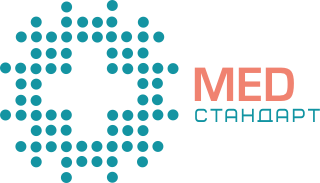 ООО « Медицинский стандарт», 603101,  г. Нижний Новгород, пр. Молодежный, д.31 корпус 5, помещение 1, т.(831) 435-33-33, e-mail: manager@med-standart.org, ОГРН 1145256006917, ИНН 5256132894, КПП 525601001, р/с 40702810242000043725 в ВОЛГО-ВЯТСКИЙ БАНК ПАО СБЕРБАНК, к/с 3010181090000000603,  БИК 042202603
www.med-standart.org,ИсполнительООО «Медицинский стандарт»ОГРН 1145256006917 ИНН 5256132894 КПП 525601001р/с 40702810242000043725 в ВОЛГО-ВЯТСКИЙ БАНК ПАО СБЕРБАНК г. Нижний Новгородк/с 30101810900000000603БИК 042202603Юридический адрес: 603101, г. Нижний Новгород, пр. Молодежный, д. 31/5 помещение 1Почтовый адрес: 603101, г. Нижний Новгород, пр. Молодежный, д. 31/5 помещение 1Тел: (831) 435-33-33         E-mail: info2@med-standart.org	Генеральный директор________________________ Козлов Д.В.                       подписьСлушатель_____________________________________Паспорт: серия____________ номер __________кем выдан____________________________когда выдан______________________дата рождения____________________адрес регистрации__________________________адрес места проживания_______________телефон__________________________________________/_______________________            подпись                                             ФИО